   12.09.2022                                                                                                                                            Curriculum vitae Europass Sorin Nădăban,   Ph.D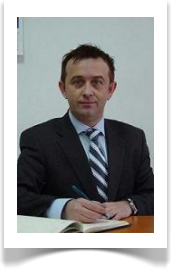 ProfessorDepartament of Mathematics and Computer ScienceFaculty of Exact SciencesAurel Vlaicu University AradSorin Nădăban,   Ph.DProfessorDepartament of Mathematics and Computer ScienceFaculty of Exact SciencesAurel Vlaicu University AradSorin Nădăban,   Ph.DProfessorDepartament of Mathematics and Computer ScienceFaculty of Exact SciencesAurel Vlaicu University AradSorin Nădăban,   Ph.DProfessorDepartament of Mathematics and Computer ScienceFaculty of Exact SciencesAurel Vlaicu University AradSorin Nădăban,   Ph.DProfessorDepartament of Mathematics and Computer ScienceFaculty of Exact SciencesAurel Vlaicu University AradSorin Nădăban,   Ph.DProfessorDepartament of Mathematics and Computer ScienceFaculty of Exact SciencesAurel Vlaicu University AradSorin Nădăban,   Ph.DProfessorDepartament of Mathematics and Computer ScienceFaculty of Exact SciencesAurel Vlaicu University AradSorin Nădăban,   Ph.DProfessorDepartament of Mathematics and Computer ScienceFaculty of Exact SciencesAurel Vlaicu University AradSorin Nădăban,   Ph.DProfessorDepartament of Mathematics and Computer ScienceFaculty of Exact SciencesAurel Vlaicu University AradSorin Nădăban,   Ph.DProfessorDepartament of Mathematics and Computer ScienceFaculty of Exact SciencesAurel Vlaicu University AradSorin Nădăban,   Ph.DProfessorDepartament of Mathematics and Computer ScienceFaculty of Exact SciencesAurel Vlaicu University AradPersonal informationName / SurnameNădăban SorinNădăban SorinNădăban SorinNădăban SorinNădăban SorinNădăban SorinNădăban SorinNădăban SorinNădăban SorinNădăban SorinNădăban SorinAddress58 Renașterii Street,  Arad 310303, Arad County58 Renașterii Street,  Arad 310303, Arad County58 Renașterii Street,  Arad 310303, Arad County58 Renașterii Street,  Arad 310303, Arad County58 Renașterii Street,  Arad 310303, Arad County58 Renașterii Street,  Arad 310303, Arad County58 Renașterii Street,  Arad 310303, Arad County58 Renașterii Street,  Arad 310303, Arad County58 Renașterii Street,  Arad 310303, Arad County58 Renașterii Street,  Arad 310303, Arad County58 Renașterii Street,  Arad 310303, Arad CountyTelephone+40745818447+40745818447+40745818447+40745818447+40745818447+40745818447+40745818447+40745818447+40745818447+40745818447+40745818447E-mailsnadaban@gmail.com , sorin.nadaban@uav.rosnadaban@gmail.com , sorin.nadaban@uav.rosnadaban@gmail.com , sorin.nadaban@uav.rosnadaban@gmail.com , sorin.nadaban@uav.rosnadaban@gmail.com , sorin.nadaban@uav.rosnadaban@gmail.com , sorin.nadaban@uav.rosnadaban@gmail.com , sorin.nadaban@uav.rosnadaban@gmail.com , sorin.nadaban@uav.rosnadaban@gmail.com , sorin.nadaban@uav.rosnadaban@gmail.com , sorin.nadaban@uav.rosnadaban@gmail.com , sorin.nadaban@uav.roNaţionalityRomanianRomanianRomanianRomanianRomanianRomanianRomanianRomanianRomanianRomanianRomanianDate of birth21.01.196821.01.196821.01.196821.01.196821.01.196821.01.196821.01.196821.01.196821.01.196821.01.196821.01.1968GenderMaleMaleMaleMaleMaleMaleMaleMaleMaleMaleMaleWork experienceDatesOccupation or position heldMain activities and responsibilitiesName and adddress of employerType of business or sector10/2016 – present  Professor   Ph.D.Departament of Mathematics and Computer ScienceAcademic activities (planning, teaching, assessment)  for the following  subjects: Mathematical Analysis, Probabilities Theory and Mathematical Statistics, Graphs Algorithmic, Mathematics, Special Chapters on  Operational Research, Mathematical Modelling and Optimization,  Fuzzy Functional Analysis, C*-Algebras and Hilbert Modules.Scientific research:  writing monographs, books, articles in the domain, participation in national and international conferences. Scientific research field: Fuzzy Mathematics, Operators Theory.Coordination of the Scientific Seminar on Operators Theory and Applications.Activities to promote teaching staff at pre-university level: examinations in view of obtaining  degrees. Activities to promote teaching staff at university level: contests to access positions of lecturer /associate professor/full professor at the university.ARACIS Expert evaluator.Editor–in-Chief for „Theory and Applications of Mathematics & Computer Science” included in international data basis.  Organizer of  „Caius Iacob” Mathematics Contest.„Aurel Vlaicu” University of Arad,  77 Revoluţiei Boulevard, 310130 Arad, Romania. Tel. +4025728010, Fax. +40257280070, E-mail: rectorat@uav.roEducation and research10/2016 – present  Professor   Ph.D.Departament of Mathematics and Computer ScienceAcademic activities (planning, teaching, assessment)  for the following  subjects: Mathematical Analysis, Probabilities Theory and Mathematical Statistics, Graphs Algorithmic, Mathematics, Special Chapters on  Operational Research, Mathematical Modelling and Optimization,  Fuzzy Functional Analysis, C*-Algebras and Hilbert Modules.Scientific research:  writing monographs, books, articles in the domain, participation in national and international conferences. Scientific research field: Fuzzy Mathematics, Operators Theory.Coordination of the Scientific Seminar on Operators Theory and Applications.Activities to promote teaching staff at pre-university level: examinations in view of obtaining  degrees. Activities to promote teaching staff at university level: contests to access positions of lecturer /associate professor/full professor at the university.ARACIS Expert evaluator.Editor–in-Chief for „Theory and Applications of Mathematics & Computer Science” included in international data basis.  Organizer of  „Caius Iacob” Mathematics Contest.„Aurel Vlaicu” University of Arad,  77 Revoluţiei Boulevard, 310130 Arad, Romania. Tel. +4025728010, Fax. +40257280070, E-mail: rectorat@uav.roEducation and research10/2016 – present  Professor   Ph.D.Departament of Mathematics and Computer ScienceAcademic activities (planning, teaching, assessment)  for the following  subjects: Mathematical Analysis, Probabilities Theory and Mathematical Statistics, Graphs Algorithmic, Mathematics, Special Chapters on  Operational Research, Mathematical Modelling and Optimization,  Fuzzy Functional Analysis, C*-Algebras and Hilbert Modules.Scientific research:  writing monographs, books, articles in the domain, participation in national and international conferences. Scientific research field: Fuzzy Mathematics, Operators Theory.Coordination of the Scientific Seminar on Operators Theory and Applications.Activities to promote teaching staff at pre-university level: examinations in view of obtaining  degrees. Activities to promote teaching staff at university level: contests to access positions of lecturer /associate professor/full professor at the university.ARACIS Expert evaluator.Editor–in-Chief for „Theory and Applications of Mathematics & Computer Science” included in international data basis.  Organizer of  „Caius Iacob” Mathematics Contest.„Aurel Vlaicu” University of Arad,  77 Revoluţiei Boulevard, 310130 Arad, Romania. Tel. +4025728010, Fax. +40257280070, E-mail: rectorat@uav.roEducation and research10/2016 – present  Professor   Ph.D.Departament of Mathematics and Computer ScienceAcademic activities (planning, teaching, assessment)  for the following  subjects: Mathematical Analysis, Probabilities Theory and Mathematical Statistics, Graphs Algorithmic, Mathematics, Special Chapters on  Operational Research, Mathematical Modelling and Optimization,  Fuzzy Functional Analysis, C*-Algebras and Hilbert Modules.Scientific research:  writing monographs, books, articles in the domain, participation in national and international conferences. Scientific research field: Fuzzy Mathematics, Operators Theory.Coordination of the Scientific Seminar on Operators Theory and Applications.Activities to promote teaching staff at pre-university level: examinations in view of obtaining  degrees. Activities to promote teaching staff at university level: contests to access positions of lecturer /associate professor/full professor at the university.ARACIS Expert evaluator.Editor–in-Chief for „Theory and Applications of Mathematics & Computer Science” included in international data basis.  Organizer of  „Caius Iacob” Mathematics Contest.„Aurel Vlaicu” University of Arad,  77 Revoluţiei Boulevard, 310130 Arad, Romania. Tel. +4025728010, Fax. +40257280070, E-mail: rectorat@uav.roEducation and research10/2016 – present  Professor   Ph.D.Departament of Mathematics and Computer ScienceAcademic activities (planning, teaching, assessment)  for the following  subjects: Mathematical Analysis, Probabilities Theory and Mathematical Statistics, Graphs Algorithmic, Mathematics, Special Chapters on  Operational Research, Mathematical Modelling and Optimization,  Fuzzy Functional Analysis, C*-Algebras and Hilbert Modules.Scientific research:  writing monographs, books, articles in the domain, participation in national and international conferences. Scientific research field: Fuzzy Mathematics, Operators Theory.Coordination of the Scientific Seminar on Operators Theory and Applications.Activities to promote teaching staff at pre-university level: examinations in view of obtaining  degrees. Activities to promote teaching staff at university level: contests to access positions of lecturer /associate professor/full professor at the university.ARACIS Expert evaluator.Editor–in-Chief for „Theory and Applications of Mathematics & Computer Science” included in international data basis.  Organizer of  „Caius Iacob” Mathematics Contest.„Aurel Vlaicu” University of Arad,  77 Revoluţiei Boulevard, 310130 Arad, Romania. Tel. +4025728010, Fax. +40257280070, E-mail: rectorat@uav.roEducation and research10/2016 – present  Professor   Ph.D.Departament of Mathematics and Computer ScienceAcademic activities (planning, teaching, assessment)  for the following  subjects: Mathematical Analysis, Probabilities Theory and Mathematical Statistics, Graphs Algorithmic, Mathematics, Special Chapters on  Operational Research, Mathematical Modelling and Optimization,  Fuzzy Functional Analysis, C*-Algebras and Hilbert Modules.Scientific research:  writing monographs, books, articles in the domain, participation in national and international conferences. Scientific research field: Fuzzy Mathematics, Operators Theory.Coordination of the Scientific Seminar on Operators Theory and Applications.Activities to promote teaching staff at pre-university level: examinations in view of obtaining  degrees. Activities to promote teaching staff at university level: contests to access positions of lecturer /associate professor/full professor at the university.ARACIS Expert evaluator.Editor–in-Chief for „Theory and Applications of Mathematics & Computer Science” included in international data basis.  Organizer of  „Caius Iacob” Mathematics Contest.„Aurel Vlaicu” University of Arad,  77 Revoluţiei Boulevard, 310130 Arad, Romania. Tel. +4025728010, Fax. +40257280070, E-mail: rectorat@uav.roEducation and research10/2016 – present  Professor   Ph.D.Departament of Mathematics and Computer ScienceAcademic activities (planning, teaching, assessment)  for the following  subjects: Mathematical Analysis, Probabilities Theory and Mathematical Statistics, Graphs Algorithmic, Mathematics, Special Chapters on  Operational Research, Mathematical Modelling and Optimization,  Fuzzy Functional Analysis, C*-Algebras and Hilbert Modules.Scientific research:  writing monographs, books, articles in the domain, participation in national and international conferences. Scientific research field: Fuzzy Mathematics, Operators Theory.Coordination of the Scientific Seminar on Operators Theory and Applications.Activities to promote teaching staff at pre-university level: examinations in view of obtaining  degrees. Activities to promote teaching staff at university level: contests to access positions of lecturer /associate professor/full professor at the university.ARACIS Expert evaluator.Editor–in-Chief for „Theory and Applications of Mathematics & Computer Science” included in international data basis.  Organizer of  „Caius Iacob” Mathematics Contest.„Aurel Vlaicu” University of Arad,  77 Revoluţiei Boulevard, 310130 Arad, Romania. Tel. +4025728010, Fax. +40257280070, E-mail: rectorat@uav.roEducation and research10/2016 – present  Professor   Ph.D.Departament of Mathematics and Computer ScienceAcademic activities (planning, teaching, assessment)  for the following  subjects: Mathematical Analysis, Probabilities Theory and Mathematical Statistics, Graphs Algorithmic, Mathematics, Special Chapters on  Operational Research, Mathematical Modelling and Optimization,  Fuzzy Functional Analysis, C*-Algebras and Hilbert Modules.Scientific research:  writing monographs, books, articles in the domain, participation in national and international conferences. Scientific research field: Fuzzy Mathematics, Operators Theory.Coordination of the Scientific Seminar on Operators Theory and Applications.Activities to promote teaching staff at pre-university level: examinations in view of obtaining  degrees. Activities to promote teaching staff at university level: contests to access positions of lecturer /associate professor/full professor at the university.ARACIS Expert evaluator.Editor–in-Chief for „Theory and Applications of Mathematics & Computer Science” included in international data basis.  Organizer of  „Caius Iacob” Mathematics Contest.„Aurel Vlaicu” University of Arad,  77 Revoluţiei Boulevard, 310130 Arad, Romania. Tel. +4025728010, Fax. +40257280070, E-mail: rectorat@uav.roEducation and research10/2016 – present  Professor   Ph.D.Departament of Mathematics and Computer ScienceAcademic activities (planning, teaching, assessment)  for the following  subjects: Mathematical Analysis, Probabilities Theory and Mathematical Statistics, Graphs Algorithmic, Mathematics, Special Chapters on  Operational Research, Mathematical Modelling and Optimization,  Fuzzy Functional Analysis, C*-Algebras and Hilbert Modules.Scientific research:  writing monographs, books, articles in the domain, participation in national and international conferences. Scientific research field: Fuzzy Mathematics, Operators Theory.Coordination of the Scientific Seminar on Operators Theory and Applications.Activities to promote teaching staff at pre-university level: examinations in view of obtaining  degrees. Activities to promote teaching staff at university level: contests to access positions of lecturer /associate professor/full professor at the university.ARACIS Expert evaluator.Editor–in-Chief for „Theory and Applications of Mathematics & Computer Science” included in international data basis.  Organizer of  „Caius Iacob” Mathematics Contest.„Aurel Vlaicu” University of Arad,  77 Revoluţiei Boulevard, 310130 Arad, Romania. Tel. +4025728010, Fax. +40257280070, E-mail: rectorat@uav.roEducation and research10/2016 – present  Professor   Ph.D.Departament of Mathematics and Computer ScienceAcademic activities (planning, teaching, assessment)  for the following  subjects: Mathematical Analysis, Probabilities Theory and Mathematical Statistics, Graphs Algorithmic, Mathematics, Special Chapters on  Operational Research, Mathematical Modelling and Optimization,  Fuzzy Functional Analysis, C*-Algebras and Hilbert Modules.Scientific research:  writing monographs, books, articles in the domain, participation in national and international conferences. Scientific research field: Fuzzy Mathematics, Operators Theory.Coordination of the Scientific Seminar on Operators Theory and Applications.Activities to promote teaching staff at pre-university level: examinations in view of obtaining  degrees. Activities to promote teaching staff at university level: contests to access positions of lecturer /associate professor/full professor at the university.ARACIS Expert evaluator.Editor–in-Chief for „Theory and Applications of Mathematics & Computer Science” included in international data basis.  Organizer of  „Caius Iacob” Mathematics Contest.„Aurel Vlaicu” University of Arad,  77 Revoluţiei Boulevard, 310130 Arad, Romania. Tel. +4025728010, Fax. +40257280070, E-mail: rectorat@uav.roEducation and research10/2016 – present  Professor   Ph.D.Departament of Mathematics and Computer ScienceAcademic activities (planning, teaching, assessment)  for the following  subjects: Mathematical Analysis, Probabilities Theory and Mathematical Statistics, Graphs Algorithmic, Mathematics, Special Chapters on  Operational Research, Mathematical Modelling and Optimization,  Fuzzy Functional Analysis, C*-Algebras and Hilbert Modules.Scientific research:  writing monographs, books, articles in the domain, participation in national and international conferences. Scientific research field: Fuzzy Mathematics, Operators Theory.Coordination of the Scientific Seminar on Operators Theory and Applications.Activities to promote teaching staff at pre-university level: examinations in view of obtaining  degrees. Activities to promote teaching staff at university level: contests to access positions of lecturer /associate professor/full professor at the university.ARACIS Expert evaluator.Editor–in-Chief for „Theory and Applications of Mathematics & Computer Science” included in international data basis.  Organizer of  „Caius Iacob” Mathematics Contest.„Aurel Vlaicu” University of Arad,  77 Revoluţiei Boulevard, 310130 Arad, Romania. Tel. +4025728010, Fax. +40257280070, E-mail: rectorat@uav.roEducation and researchDates10/2003 – 09/2016 10/2003 – 09/2016 10/2003 – 09/2016 10/2003 – 09/2016 10/2003 – 09/2016 10/2003 – 09/2016 10/2003 – 09/2016 10/2003 – 09/2016 10/2003 – 09/2016 10/2003 – 09/2016 10/2003 – 09/2016 Occupation or position heldAssociate Professor   Ph.D.Departament of Mathematics and Computer Science03/2008- 04/2016 Dean – Faculty of Exact Sciences; 10/2003 – 03/2008Scientific  Secretary -  Faculty of Exact SciencesAssociate Professor   Ph.D.Departament of Mathematics and Computer Science03/2008- 04/2016 Dean – Faculty of Exact Sciences; 10/2003 – 03/2008Scientific  Secretary -  Faculty of Exact SciencesAssociate Professor   Ph.D.Departament of Mathematics and Computer Science03/2008- 04/2016 Dean – Faculty of Exact Sciences; 10/2003 – 03/2008Scientific  Secretary -  Faculty of Exact SciencesAssociate Professor   Ph.D.Departament of Mathematics and Computer Science03/2008- 04/2016 Dean – Faculty of Exact Sciences; 10/2003 – 03/2008Scientific  Secretary -  Faculty of Exact SciencesAssociate Professor   Ph.D.Departament of Mathematics and Computer Science03/2008- 04/2016 Dean – Faculty of Exact Sciences; 10/2003 – 03/2008Scientific  Secretary -  Faculty of Exact SciencesAssociate Professor   Ph.D.Departament of Mathematics and Computer Science03/2008- 04/2016 Dean – Faculty of Exact Sciences; 10/2003 – 03/2008Scientific  Secretary -  Faculty of Exact SciencesAssociate Professor   Ph.D.Departament of Mathematics and Computer Science03/2008- 04/2016 Dean – Faculty of Exact Sciences; 10/2003 – 03/2008Scientific  Secretary -  Faculty of Exact SciencesAssociate Professor   Ph.D.Departament of Mathematics and Computer Science03/2008- 04/2016 Dean – Faculty of Exact Sciences; 10/2003 – 03/2008Scientific  Secretary -  Faculty of Exact SciencesAssociate Professor   Ph.D.Departament of Mathematics and Computer Science03/2008- 04/2016 Dean – Faculty of Exact Sciences; 10/2003 – 03/2008Scientific  Secretary -  Faculty of Exact SciencesAssociate Professor   Ph.D.Departament of Mathematics and Computer Science03/2008- 04/2016 Dean – Faculty of Exact Sciences; 10/2003 – 03/2008Scientific  Secretary -  Faculty of Exact SciencesAssociate Professor   Ph.D.Departament of Mathematics and Computer Science03/2008- 04/2016 Dean – Faculty of Exact Sciences; 10/2003 – 03/2008Scientific  Secretary -  Faculty of Exact SciencesMain activities and responsibilities Academic activities (planning, teaching, assessment)  for the following  subjects: Mathematical Analysis, Probabilities Theory and Mathematical Statistics, Graphs Algorithmic, Applied Mathematics in Economy, Real Analysis, Superior Mathematics, Mathematics and Statistics, Special Chapters on  Operational Research, Mathematical Modelling and Optimization, Mathematics – Fundamental Ideas and Concepts ,  Modelling and Optimization in  Business Decisions. Scientific research:  writing monographs, books, articles in the domain, participation in national and international conferences. Scientific research field: Functional Analysis, Operators Theory, Mathematical Modelling in Sciences.Assessment for Doctoral Study Preparation:  examination committee for Ph.D; assessment of Ph.D applications; committee for public presentation of  Ph.D theses.Coordination of the Scientific Seminar on Operators Theory and Applications. Membership in academic committees and boards: member of  University Senate for„Aurel Vlaicu”University: (2004 - 2016); member of Strategy and Reform Committee  for “Aurel Vlaicu” University, Arad (2009 - 2016).Academic activities (planning, teaching, assessment)  for the following  subjects: Mathematical Analysis, Probabilities Theory and Mathematical Statistics, Graphs Algorithmic, Applied Mathematics in Economy, Real Analysis, Superior Mathematics, Mathematics and Statistics, Special Chapters on  Operational Research, Mathematical Modelling and Optimization, Mathematics – Fundamental Ideas and Concepts ,  Modelling and Optimization in  Business Decisions. Scientific research:  writing monographs, books, articles in the domain, participation in national and international conferences. Scientific research field: Functional Analysis, Operators Theory, Mathematical Modelling in Sciences.Assessment for Doctoral Study Preparation:  examination committee for Ph.D; assessment of Ph.D applications; committee for public presentation of  Ph.D theses.Coordination of the Scientific Seminar on Operators Theory and Applications. Membership in academic committees and boards: member of  University Senate for„Aurel Vlaicu”University: (2004 - 2016); member of Strategy and Reform Committee  for “Aurel Vlaicu” University, Arad (2009 - 2016).Academic activities (planning, teaching, assessment)  for the following  subjects: Mathematical Analysis, Probabilities Theory and Mathematical Statistics, Graphs Algorithmic, Applied Mathematics in Economy, Real Analysis, Superior Mathematics, Mathematics and Statistics, Special Chapters on  Operational Research, Mathematical Modelling and Optimization, Mathematics – Fundamental Ideas and Concepts ,  Modelling and Optimization in  Business Decisions. Scientific research:  writing monographs, books, articles in the domain, participation in national and international conferences. Scientific research field: Functional Analysis, Operators Theory, Mathematical Modelling in Sciences.Assessment for Doctoral Study Preparation:  examination committee for Ph.D; assessment of Ph.D applications; committee for public presentation of  Ph.D theses.Coordination of the Scientific Seminar on Operators Theory and Applications. Membership in academic committees and boards: member of  University Senate for„Aurel Vlaicu”University: (2004 - 2016); member of Strategy and Reform Committee  for “Aurel Vlaicu” University, Arad (2009 - 2016).Academic activities (planning, teaching, assessment)  for the following  subjects: Mathematical Analysis, Probabilities Theory and Mathematical Statistics, Graphs Algorithmic, Applied Mathematics in Economy, Real Analysis, Superior Mathematics, Mathematics and Statistics, Special Chapters on  Operational Research, Mathematical Modelling and Optimization, Mathematics – Fundamental Ideas and Concepts ,  Modelling and Optimization in  Business Decisions. Scientific research:  writing monographs, books, articles in the domain, participation in national and international conferences. Scientific research field: Functional Analysis, Operators Theory, Mathematical Modelling in Sciences.Assessment for Doctoral Study Preparation:  examination committee for Ph.D; assessment of Ph.D applications; committee for public presentation of  Ph.D theses.Coordination of the Scientific Seminar on Operators Theory and Applications. Membership in academic committees and boards: member of  University Senate for„Aurel Vlaicu”University: (2004 - 2016); member of Strategy and Reform Committee  for “Aurel Vlaicu” University, Arad (2009 - 2016).Academic activities (planning, teaching, assessment)  for the following  subjects: Mathematical Analysis, Probabilities Theory and Mathematical Statistics, Graphs Algorithmic, Applied Mathematics in Economy, Real Analysis, Superior Mathematics, Mathematics and Statistics, Special Chapters on  Operational Research, Mathematical Modelling and Optimization, Mathematics – Fundamental Ideas and Concepts ,  Modelling and Optimization in  Business Decisions. Scientific research:  writing monographs, books, articles in the domain, participation in national and international conferences. Scientific research field: Functional Analysis, Operators Theory, Mathematical Modelling in Sciences.Assessment for Doctoral Study Preparation:  examination committee for Ph.D; assessment of Ph.D applications; committee for public presentation of  Ph.D theses.Coordination of the Scientific Seminar on Operators Theory and Applications. Membership in academic committees and boards: member of  University Senate for„Aurel Vlaicu”University: (2004 - 2016); member of Strategy and Reform Committee  for “Aurel Vlaicu” University, Arad (2009 - 2016).Academic activities (planning, teaching, assessment)  for the following  subjects: Mathematical Analysis, Probabilities Theory and Mathematical Statistics, Graphs Algorithmic, Applied Mathematics in Economy, Real Analysis, Superior Mathematics, Mathematics and Statistics, Special Chapters on  Operational Research, Mathematical Modelling and Optimization, Mathematics – Fundamental Ideas and Concepts ,  Modelling and Optimization in  Business Decisions. Scientific research:  writing monographs, books, articles in the domain, participation in national and international conferences. Scientific research field: Functional Analysis, Operators Theory, Mathematical Modelling in Sciences.Assessment for Doctoral Study Preparation:  examination committee for Ph.D; assessment of Ph.D applications; committee for public presentation of  Ph.D theses.Coordination of the Scientific Seminar on Operators Theory and Applications. Membership in academic committees and boards: member of  University Senate for„Aurel Vlaicu”University: (2004 - 2016); member of Strategy and Reform Committee  for “Aurel Vlaicu” University, Arad (2009 - 2016).Academic activities (planning, teaching, assessment)  for the following  subjects: Mathematical Analysis, Probabilities Theory and Mathematical Statistics, Graphs Algorithmic, Applied Mathematics in Economy, Real Analysis, Superior Mathematics, Mathematics and Statistics, Special Chapters on  Operational Research, Mathematical Modelling and Optimization, Mathematics – Fundamental Ideas and Concepts ,  Modelling and Optimization in  Business Decisions. Scientific research:  writing monographs, books, articles in the domain, participation in national and international conferences. Scientific research field: Functional Analysis, Operators Theory, Mathematical Modelling in Sciences.Assessment for Doctoral Study Preparation:  examination committee for Ph.D; assessment of Ph.D applications; committee for public presentation of  Ph.D theses.Coordination of the Scientific Seminar on Operators Theory and Applications. Membership in academic committees and boards: member of  University Senate for„Aurel Vlaicu”University: (2004 - 2016); member of Strategy and Reform Committee  for “Aurel Vlaicu” University, Arad (2009 - 2016).Academic activities (planning, teaching, assessment)  for the following  subjects: Mathematical Analysis, Probabilities Theory and Mathematical Statistics, Graphs Algorithmic, Applied Mathematics in Economy, Real Analysis, Superior Mathematics, Mathematics and Statistics, Special Chapters on  Operational Research, Mathematical Modelling and Optimization, Mathematics – Fundamental Ideas and Concepts ,  Modelling and Optimization in  Business Decisions. Scientific research:  writing monographs, books, articles in the domain, participation in national and international conferences. Scientific research field: Functional Analysis, Operators Theory, Mathematical Modelling in Sciences.Assessment for Doctoral Study Preparation:  examination committee for Ph.D; assessment of Ph.D applications; committee for public presentation of  Ph.D theses.Coordination of the Scientific Seminar on Operators Theory and Applications. Membership in academic committees and boards: member of  University Senate for„Aurel Vlaicu”University: (2004 - 2016); member of Strategy and Reform Committee  for “Aurel Vlaicu” University, Arad (2009 - 2016).Academic activities (planning, teaching, assessment)  for the following  subjects: Mathematical Analysis, Probabilities Theory and Mathematical Statistics, Graphs Algorithmic, Applied Mathematics in Economy, Real Analysis, Superior Mathematics, Mathematics and Statistics, Special Chapters on  Operational Research, Mathematical Modelling and Optimization, Mathematics – Fundamental Ideas and Concepts ,  Modelling and Optimization in  Business Decisions. Scientific research:  writing monographs, books, articles in the domain, participation in national and international conferences. Scientific research field: Functional Analysis, Operators Theory, Mathematical Modelling in Sciences.Assessment for Doctoral Study Preparation:  examination committee for Ph.D; assessment of Ph.D applications; committee for public presentation of  Ph.D theses.Coordination of the Scientific Seminar on Operators Theory and Applications. Membership in academic committees and boards: member of  University Senate for„Aurel Vlaicu”University: (2004 - 2016); member of Strategy and Reform Committee  for “Aurel Vlaicu” University, Arad (2009 - 2016).Academic activities (planning, teaching, assessment)  for the following  subjects: Mathematical Analysis, Probabilities Theory and Mathematical Statistics, Graphs Algorithmic, Applied Mathematics in Economy, Real Analysis, Superior Mathematics, Mathematics and Statistics, Special Chapters on  Operational Research, Mathematical Modelling and Optimization, Mathematics – Fundamental Ideas and Concepts ,  Modelling and Optimization in  Business Decisions. Scientific research:  writing monographs, books, articles in the domain, participation in national and international conferences. Scientific research field: Functional Analysis, Operators Theory, Mathematical Modelling in Sciences.Assessment for Doctoral Study Preparation:  examination committee for Ph.D; assessment of Ph.D applications; committee for public presentation of  Ph.D theses.Coordination of the Scientific Seminar on Operators Theory and Applications. Membership in academic committees and boards: member of  University Senate for„Aurel Vlaicu”University: (2004 - 2016); member of Strategy and Reform Committee  for “Aurel Vlaicu” University, Arad (2009 - 2016).Academic activities (planning, teaching, assessment)  for the following  subjects: Mathematical Analysis, Probabilities Theory and Mathematical Statistics, Graphs Algorithmic, Applied Mathematics in Economy, Real Analysis, Superior Mathematics, Mathematics and Statistics, Special Chapters on  Operational Research, Mathematical Modelling and Optimization, Mathematics – Fundamental Ideas and Concepts ,  Modelling and Optimization in  Business Decisions. Scientific research:  writing monographs, books, articles in the domain, participation in national and international conferences. Scientific research field: Functional Analysis, Operators Theory, Mathematical Modelling in Sciences.Assessment for Doctoral Study Preparation:  examination committee for Ph.D; assessment of Ph.D applications; committee for public presentation of  Ph.D theses.Coordination of the Scientific Seminar on Operators Theory and Applications. Membership in academic committees and boards: member of  University Senate for„Aurel Vlaicu”University: (2004 - 2016); member of Strategy and Reform Committee  for “Aurel Vlaicu” University, Arad (2009 - 2016).Main activities and responsibilitiesActivities to promote teaching staff at pre-university level: examinations in view of obtaining  degrees. Activities to promote teaching staff at university level: contests to access positions of lecturer /associate professor at the university.ARACIS Expert evaluator.Responsibilities as Dean of Faculty of Exact Sciences : management and leadership, applying the decisions  taken by the rector and the Senate of the University.Editor–in-Chief for „Theory and Applications of Mathematics & Computer Science” included in international data basis.  Coordinating  the Departament of Mathematics-Computer Science of „Aurel Vlaicu” University Institute for  Research, Development and Innovation in Technical and  Nature  Sciences (2008-2016).Founder and   organizer of  „Caius Iacob” Mathematics Contest (2009, 2010, 2011, 2012, 2013, 2014, 2015, 2016); editor of„Caius Iacob” Mathematics Contest (2010).Editor for „ Proceedings of the International Symposium – Research and Education in an Innovation Era” (5 volumes: 2006, 2008, 2010, 2012, 2014).Activities to promote teaching staff at pre-university level: examinations in view of obtaining  degrees. Activities to promote teaching staff at university level: contests to access positions of lecturer /associate professor at the university.ARACIS Expert evaluator.Responsibilities as Dean of Faculty of Exact Sciences : management and leadership, applying the decisions  taken by the rector and the Senate of the University.Editor–in-Chief for „Theory and Applications of Mathematics & Computer Science” included in international data basis.  Coordinating  the Departament of Mathematics-Computer Science of „Aurel Vlaicu” University Institute for  Research, Development and Innovation in Technical and  Nature  Sciences (2008-2016).Founder and   organizer of  „Caius Iacob” Mathematics Contest (2009, 2010, 2011, 2012, 2013, 2014, 2015, 2016); editor of„Caius Iacob” Mathematics Contest (2010).Editor for „ Proceedings of the International Symposium – Research and Education in an Innovation Era” (5 volumes: 2006, 2008, 2010, 2012, 2014).Activities to promote teaching staff at pre-university level: examinations in view of obtaining  degrees. Activities to promote teaching staff at university level: contests to access positions of lecturer /associate professor at the university.ARACIS Expert evaluator.Responsibilities as Dean of Faculty of Exact Sciences : management and leadership, applying the decisions  taken by the rector and the Senate of the University.Editor–in-Chief for „Theory and Applications of Mathematics & Computer Science” included in international data basis.  Coordinating  the Departament of Mathematics-Computer Science of „Aurel Vlaicu” University Institute for  Research, Development and Innovation in Technical and  Nature  Sciences (2008-2016).Founder and   organizer of  „Caius Iacob” Mathematics Contest (2009, 2010, 2011, 2012, 2013, 2014, 2015, 2016); editor of„Caius Iacob” Mathematics Contest (2010).Editor for „ Proceedings of the International Symposium – Research and Education in an Innovation Era” (5 volumes: 2006, 2008, 2010, 2012, 2014).Activities to promote teaching staff at pre-university level: examinations in view of obtaining  degrees. Activities to promote teaching staff at university level: contests to access positions of lecturer /associate professor at the university.ARACIS Expert evaluator.Responsibilities as Dean of Faculty of Exact Sciences : management and leadership, applying the decisions  taken by the rector and the Senate of the University.Editor–in-Chief for „Theory and Applications of Mathematics & Computer Science” included in international data basis.  Coordinating  the Departament of Mathematics-Computer Science of „Aurel Vlaicu” University Institute for  Research, Development and Innovation in Technical and  Nature  Sciences (2008-2016).Founder and   organizer of  „Caius Iacob” Mathematics Contest (2009, 2010, 2011, 2012, 2013, 2014, 2015, 2016); editor of„Caius Iacob” Mathematics Contest (2010).Editor for „ Proceedings of the International Symposium – Research and Education in an Innovation Era” (5 volumes: 2006, 2008, 2010, 2012, 2014).Activities to promote teaching staff at pre-university level: examinations in view of obtaining  degrees. Activities to promote teaching staff at university level: contests to access positions of lecturer /associate professor at the university.ARACIS Expert evaluator.Responsibilities as Dean of Faculty of Exact Sciences : management and leadership, applying the decisions  taken by the rector and the Senate of the University.Editor–in-Chief for „Theory and Applications of Mathematics & Computer Science” included in international data basis.  Coordinating  the Departament of Mathematics-Computer Science of „Aurel Vlaicu” University Institute for  Research, Development and Innovation in Technical and  Nature  Sciences (2008-2016).Founder and   organizer of  „Caius Iacob” Mathematics Contest (2009, 2010, 2011, 2012, 2013, 2014, 2015, 2016); editor of„Caius Iacob” Mathematics Contest (2010).Editor for „ Proceedings of the International Symposium – Research and Education in an Innovation Era” (5 volumes: 2006, 2008, 2010, 2012, 2014).Activities to promote teaching staff at pre-university level: examinations in view of obtaining  degrees. Activities to promote teaching staff at university level: contests to access positions of lecturer /associate professor at the university.ARACIS Expert evaluator.Responsibilities as Dean of Faculty of Exact Sciences : management and leadership, applying the decisions  taken by the rector and the Senate of the University.Editor–in-Chief for „Theory and Applications of Mathematics & Computer Science” included in international data basis.  Coordinating  the Departament of Mathematics-Computer Science of „Aurel Vlaicu” University Institute for  Research, Development and Innovation in Technical and  Nature  Sciences (2008-2016).Founder and   organizer of  „Caius Iacob” Mathematics Contest (2009, 2010, 2011, 2012, 2013, 2014, 2015, 2016); editor of„Caius Iacob” Mathematics Contest (2010).Editor for „ Proceedings of the International Symposium – Research and Education in an Innovation Era” (5 volumes: 2006, 2008, 2010, 2012, 2014).Activities to promote teaching staff at pre-university level: examinations in view of obtaining  degrees. Activities to promote teaching staff at university level: contests to access positions of lecturer /associate professor at the university.ARACIS Expert evaluator.Responsibilities as Dean of Faculty of Exact Sciences : management and leadership, applying the decisions  taken by the rector and the Senate of the University.Editor–in-Chief for „Theory and Applications of Mathematics & Computer Science” included in international data basis.  Coordinating  the Departament of Mathematics-Computer Science of „Aurel Vlaicu” University Institute for  Research, Development and Innovation in Technical and  Nature  Sciences (2008-2016).Founder and   organizer of  „Caius Iacob” Mathematics Contest (2009, 2010, 2011, 2012, 2013, 2014, 2015, 2016); editor of„Caius Iacob” Mathematics Contest (2010).Editor for „ Proceedings of the International Symposium – Research and Education in an Innovation Era” (5 volumes: 2006, 2008, 2010, 2012, 2014).Activities to promote teaching staff at pre-university level: examinations in view of obtaining  degrees. Activities to promote teaching staff at university level: contests to access positions of lecturer /associate professor at the university.ARACIS Expert evaluator.Responsibilities as Dean of Faculty of Exact Sciences : management and leadership, applying the decisions  taken by the rector and the Senate of the University.Editor–in-Chief for „Theory and Applications of Mathematics & Computer Science” included in international data basis.  Coordinating  the Departament of Mathematics-Computer Science of „Aurel Vlaicu” University Institute for  Research, Development and Innovation in Technical and  Nature  Sciences (2008-2016).Founder and   organizer of  „Caius Iacob” Mathematics Contest (2009, 2010, 2011, 2012, 2013, 2014, 2015, 2016); editor of„Caius Iacob” Mathematics Contest (2010).Editor for „ Proceedings of the International Symposium – Research and Education in an Innovation Era” (5 volumes: 2006, 2008, 2010, 2012, 2014).Activities to promote teaching staff at pre-university level: examinations in view of obtaining  degrees. Activities to promote teaching staff at university level: contests to access positions of lecturer /associate professor at the university.ARACIS Expert evaluator.Responsibilities as Dean of Faculty of Exact Sciences : management and leadership, applying the decisions  taken by the rector and the Senate of the University.Editor–in-Chief for „Theory and Applications of Mathematics & Computer Science” included in international data basis.  Coordinating  the Departament of Mathematics-Computer Science of „Aurel Vlaicu” University Institute for  Research, Development and Innovation in Technical and  Nature  Sciences (2008-2016).Founder and   organizer of  „Caius Iacob” Mathematics Contest (2009, 2010, 2011, 2012, 2013, 2014, 2015, 2016); editor of„Caius Iacob” Mathematics Contest (2010).Editor for „ Proceedings of the International Symposium – Research and Education in an Innovation Era” (5 volumes: 2006, 2008, 2010, 2012, 2014).Activities to promote teaching staff at pre-university level: examinations in view of obtaining  degrees. Activities to promote teaching staff at university level: contests to access positions of lecturer /associate professor at the university.ARACIS Expert evaluator.Responsibilities as Dean of Faculty of Exact Sciences : management and leadership, applying the decisions  taken by the rector and the Senate of the University.Editor–in-Chief for „Theory and Applications of Mathematics & Computer Science” included in international data basis.  Coordinating  the Departament of Mathematics-Computer Science of „Aurel Vlaicu” University Institute for  Research, Development and Innovation in Technical and  Nature  Sciences (2008-2016).Founder and   organizer of  „Caius Iacob” Mathematics Contest (2009, 2010, 2011, 2012, 2013, 2014, 2015, 2016); editor of„Caius Iacob” Mathematics Contest (2010).Editor for „ Proceedings of the International Symposium – Research and Education in an Innovation Era” (5 volumes: 2006, 2008, 2010, 2012, 2014).Activities to promote teaching staff at pre-university level: examinations in view of obtaining  degrees. Activities to promote teaching staff at university level: contests to access positions of lecturer /associate professor at the university.ARACIS Expert evaluator.Responsibilities as Dean of Faculty of Exact Sciences : management and leadership, applying the decisions  taken by the rector and the Senate of the University.Editor–in-Chief for „Theory and Applications of Mathematics & Computer Science” included in international data basis.  Coordinating  the Departament of Mathematics-Computer Science of „Aurel Vlaicu” University Institute for  Research, Development and Innovation in Technical and  Nature  Sciences (2008-2016).Founder and   organizer of  „Caius Iacob” Mathematics Contest (2009, 2010, 2011, 2012, 2013, 2014, 2015, 2016); editor of„Caius Iacob” Mathematics Contest (2010).Editor for „ Proceedings of the International Symposium – Research and Education in an Innovation Era” (5 volumes: 2006, 2008, 2010, 2012, 2014).                       Name and adddress of employer „Aurel Vlaicu” University of Arad,  77 Revoluţiei Boulevard, 310130 Arad, Romania, Tel. +4025728010, Fax. +40257280070, E-mail: rectorat@uav.ro „Aurel Vlaicu” University of Arad,  77 Revoluţiei Boulevard, 310130 Arad, Romania, Tel. +4025728010, Fax. +40257280070, E-mail: rectorat@uav.ro „Aurel Vlaicu” University of Arad,  77 Revoluţiei Boulevard, 310130 Arad, Romania, Tel. +4025728010, Fax. +40257280070, E-mail: rectorat@uav.ro „Aurel Vlaicu” University of Arad,  77 Revoluţiei Boulevard, 310130 Arad, Romania, Tel. +4025728010, Fax. +40257280070, E-mail: rectorat@uav.ro „Aurel Vlaicu” University of Arad,  77 Revoluţiei Boulevard, 310130 Arad, Romania, Tel. +4025728010, Fax. +40257280070, E-mail: rectorat@uav.ro „Aurel Vlaicu” University of Arad,  77 Revoluţiei Boulevard, 310130 Arad, Romania, Tel. +4025728010, Fax. +40257280070, E-mail: rectorat@uav.ro „Aurel Vlaicu” University of Arad,  77 Revoluţiei Boulevard, 310130 Arad, Romania, Tel. +4025728010, Fax. +40257280070, E-mail: rectorat@uav.ro „Aurel Vlaicu” University of Arad,  77 Revoluţiei Boulevard, 310130 Arad, Romania, Tel. +4025728010, Fax. +40257280070, E-mail: rectorat@uav.ro „Aurel Vlaicu” University of Arad,  77 Revoluţiei Boulevard, 310130 Arad, Romania, Tel. +4025728010, Fax. +40257280070, E-mail: rectorat@uav.ro „Aurel Vlaicu” University of Arad,  77 Revoluţiei Boulevard, 310130 Arad, Romania, Tel. +4025728010, Fax. +40257280070, E-mail: rectorat@uav.ro „Aurel Vlaicu” University of Arad,  77 Revoluţiei Boulevard, 310130 Arad, Romania, Tel. +4025728010, Fax. +40257280070, E-mail: rectorat@uav.ro    Type of business or sectorEducation and researchEducation and researchEducation and researchEducation and researchEducation and researchEducation and researchEducation and researchEducation and researchEducation and researchEducation and researchEducation and researchDates10/1997 – 9/2003  10/1997 – 9/2003  10/1997 – 9/2003  10/1997 – 9/2003  10/1997 – 9/2003  10/1997 – 9/2003  10/1997 – 9/2003  10/1997 – 9/2003  10/1997 – 9/2003  10/1997 – 9/2003  10/1997 – 9/2003  Occupation or position heldLecturer, Department of Mathematics and Computer Science, Faculty of Marketing-Management-Computer Science, „Vasile Goldiş” Western University of   Arad.Lecturer, Department of Mathematics and Computer Science, Faculty of Marketing-Management-Computer Science, „Vasile Goldiş” Western University of   Arad.Lecturer, Department of Mathematics and Computer Science, Faculty of Marketing-Management-Computer Science, „Vasile Goldiş” Western University of   Arad.Lecturer, Department of Mathematics and Computer Science, Faculty of Marketing-Management-Computer Science, „Vasile Goldiş” Western University of   Arad.Lecturer, Department of Mathematics and Computer Science, Faculty of Marketing-Management-Computer Science, „Vasile Goldiş” Western University of   Arad.Lecturer, Department of Mathematics and Computer Science, Faculty of Marketing-Management-Computer Science, „Vasile Goldiş” Western University of   Arad.Lecturer, Department of Mathematics and Computer Science, Faculty of Marketing-Management-Computer Science, „Vasile Goldiş” Western University of   Arad.Lecturer, Department of Mathematics and Computer Science, Faculty of Marketing-Management-Computer Science, „Vasile Goldiş” Western University of   Arad.Lecturer, Department of Mathematics and Computer Science, Faculty of Marketing-Management-Computer Science, „Vasile Goldiş” Western University of   Arad.Lecturer, Department of Mathematics and Computer Science, Faculty of Marketing-Management-Computer Science, „Vasile Goldiş” Western University of   Arad.Lecturer, Department of Mathematics and Computer Science, Faculty of Marketing-Management-Computer Science, „Vasile Goldiş” Western University of   Arad.Main activities and responsibilitiesAcademic activities (planning, teaching, assessment)  for the following subjects: Applied Mathematics in Economy,   Researches in Operators Theory, Theory of Probabilities  and  Mathematical StatisticsScientific research:  writing monographs, books, articles in the domain, participation in national and international conferences. Scientific research field: Functional Analysis, Operators Theory, Mathematical Modelling in Sciences.Chief of the Department of Mathematics and Computer Science, Faculty of Marketing-Management-Computer Science, „Vasile Goldiş” Western University of   Arad.. (10/2000–05/2003).Academic activities (planning, teaching, assessment)  for the following subjects: Applied Mathematics in Economy,   Researches in Operators Theory, Theory of Probabilities  and  Mathematical StatisticsScientific research:  writing monographs, books, articles in the domain, participation in national and international conferences. Scientific research field: Functional Analysis, Operators Theory, Mathematical Modelling in Sciences.Chief of the Department of Mathematics and Computer Science, Faculty of Marketing-Management-Computer Science, „Vasile Goldiş” Western University of   Arad.. (10/2000–05/2003).Academic activities (planning, teaching, assessment)  for the following subjects: Applied Mathematics in Economy,   Researches in Operators Theory, Theory of Probabilities  and  Mathematical StatisticsScientific research:  writing monographs, books, articles in the domain, participation in national and international conferences. Scientific research field: Functional Analysis, Operators Theory, Mathematical Modelling in Sciences.Chief of the Department of Mathematics and Computer Science, Faculty of Marketing-Management-Computer Science, „Vasile Goldiş” Western University of   Arad.. (10/2000–05/2003).Academic activities (planning, teaching, assessment)  for the following subjects: Applied Mathematics in Economy,   Researches in Operators Theory, Theory of Probabilities  and  Mathematical StatisticsScientific research:  writing monographs, books, articles in the domain, participation in national and international conferences. Scientific research field: Functional Analysis, Operators Theory, Mathematical Modelling in Sciences.Chief of the Department of Mathematics and Computer Science, Faculty of Marketing-Management-Computer Science, „Vasile Goldiş” Western University of   Arad.. (10/2000–05/2003).Academic activities (planning, teaching, assessment)  for the following subjects: Applied Mathematics in Economy,   Researches in Operators Theory, Theory of Probabilities  and  Mathematical StatisticsScientific research:  writing monographs, books, articles in the domain, participation in national and international conferences. Scientific research field: Functional Analysis, Operators Theory, Mathematical Modelling in Sciences.Chief of the Department of Mathematics and Computer Science, Faculty of Marketing-Management-Computer Science, „Vasile Goldiş” Western University of   Arad.. (10/2000–05/2003).Academic activities (planning, teaching, assessment)  for the following subjects: Applied Mathematics in Economy,   Researches in Operators Theory, Theory of Probabilities  and  Mathematical StatisticsScientific research:  writing monographs, books, articles in the domain, participation in national and international conferences. Scientific research field: Functional Analysis, Operators Theory, Mathematical Modelling in Sciences.Chief of the Department of Mathematics and Computer Science, Faculty of Marketing-Management-Computer Science, „Vasile Goldiş” Western University of   Arad.. (10/2000–05/2003).Academic activities (planning, teaching, assessment)  for the following subjects: Applied Mathematics in Economy,   Researches in Operators Theory, Theory of Probabilities  and  Mathematical StatisticsScientific research:  writing monographs, books, articles in the domain, participation in national and international conferences. Scientific research field: Functional Analysis, Operators Theory, Mathematical Modelling in Sciences.Chief of the Department of Mathematics and Computer Science, Faculty of Marketing-Management-Computer Science, „Vasile Goldiş” Western University of   Arad.. (10/2000–05/2003).Academic activities (planning, teaching, assessment)  for the following subjects: Applied Mathematics in Economy,   Researches in Operators Theory, Theory of Probabilities  and  Mathematical StatisticsScientific research:  writing monographs, books, articles in the domain, participation in national and international conferences. Scientific research field: Functional Analysis, Operators Theory, Mathematical Modelling in Sciences.Chief of the Department of Mathematics and Computer Science, Faculty of Marketing-Management-Computer Science, „Vasile Goldiş” Western University of   Arad.. (10/2000–05/2003).Academic activities (planning, teaching, assessment)  for the following subjects: Applied Mathematics in Economy,   Researches in Operators Theory, Theory of Probabilities  and  Mathematical StatisticsScientific research:  writing monographs, books, articles in the domain, participation in national and international conferences. Scientific research field: Functional Analysis, Operators Theory, Mathematical Modelling in Sciences.Chief of the Department of Mathematics and Computer Science, Faculty of Marketing-Management-Computer Science, „Vasile Goldiş” Western University of   Arad.. (10/2000–05/2003).Academic activities (planning, teaching, assessment)  for the following subjects: Applied Mathematics in Economy,   Researches in Operators Theory, Theory of Probabilities  and  Mathematical StatisticsScientific research:  writing monographs, books, articles in the domain, participation in national and international conferences. Scientific research field: Functional Analysis, Operators Theory, Mathematical Modelling in Sciences.Chief of the Department of Mathematics and Computer Science, Faculty of Marketing-Management-Computer Science, „Vasile Goldiş” Western University of   Arad.. (10/2000–05/2003).Academic activities (planning, teaching, assessment)  for the following subjects: Applied Mathematics in Economy,   Researches in Operators Theory, Theory of Probabilities  and  Mathematical StatisticsScientific research:  writing monographs, books, articles in the domain, participation in national and international conferences. Scientific research field: Functional Analysis, Operators Theory, Mathematical Modelling in Sciences.Chief of the Department of Mathematics and Computer Science, Faculty of Marketing-Management-Computer Science, „Vasile Goldiş” Western University of   Arad.. (10/2000–05/2003).Name and address of employerType of business or sector                       „Vasile Goldiş” Western University  of Arad, 94 Revoluţiei Bld, Tel. +40257280335.Education and research „Vasile Goldiş” Western University  of Arad, 94 Revoluţiei Bld, Tel. +40257280335.Education and research „Vasile Goldiş” Western University  of Arad, 94 Revoluţiei Bld, Tel. +40257280335.Education and research „Vasile Goldiş” Western University  of Arad, 94 Revoluţiei Bld, Tel. +40257280335.Education and research „Vasile Goldiş” Western University  of Arad, 94 Revoluţiei Bld, Tel. +40257280335.Education and research „Vasile Goldiş” Western University  of Arad, 94 Revoluţiei Bld, Tel. +40257280335.Education and research „Vasile Goldiş” Western University  of Arad, 94 Revoluţiei Bld, Tel. +40257280335.Education and research „Vasile Goldiş” Western University  of Arad, 94 Revoluţiei Bld, Tel. +40257280335.Education and research „Vasile Goldiş” Western University  of Arad, 94 Revoluţiei Bld, Tel. +40257280335.Education and research „Vasile Goldiş” Western University  of Arad, 94 Revoluţiei Bld, Tel. +40257280335.Education and research „Vasile Goldiş” Western University  of Arad, 94 Revoluţiei Bld, Tel. +40257280335.Education and researchDates10/1993 – 9/199710/1993 – 9/199710/1993 – 9/199710/1993 – 9/199710/1993 – 9/199710/1993 – 9/199710/1993 – 9/199710/1993 – 9/199710/1993 – 9/199710/1993 – 9/199710/1993 – 9/1997Occupation or position heldTeaching assistant, Department of Mathematics and Computer Science, Faculty of Marketing-Management-Computer Science, „Vasile Goldiş”Western University of   Arad.Teaching assistant, Department of Mathematics and Computer Science, Faculty of Marketing-Management-Computer Science, „Vasile Goldiş”Western University of   Arad.Teaching assistant, Department of Mathematics and Computer Science, Faculty of Marketing-Management-Computer Science, „Vasile Goldiş”Western University of   Arad.Teaching assistant, Department of Mathematics and Computer Science, Faculty of Marketing-Management-Computer Science, „Vasile Goldiş”Western University of   Arad.Teaching assistant, Department of Mathematics and Computer Science, Faculty of Marketing-Management-Computer Science, „Vasile Goldiş”Western University of   Arad.Teaching assistant, Department of Mathematics and Computer Science, Faculty of Marketing-Management-Computer Science, „Vasile Goldiş”Western University of   Arad.Teaching assistant, Department of Mathematics and Computer Science, Faculty of Marketing-Management-Computer Science, „Vasile Goldiş”Western University of   Arad.Teaching assistant, Department of Mathematics and Computer Science, Faculty of Marketing-Management-Computer Science, „Vasile Goldiş”Western University of   Arad.Teaching assistant, Department of Mathematics and Computer Science, Faculty of Marketing-Management-Computer Science, „Vasile Goldiş”Western University of   Arad.Teaching assistant, Department of Mathematics and Computer Science, Faculty of Marketing-Management-Computer Science, „Vasile Goldiş”Western University of   Arad.Teaching assistant, Department of Mathematics and Computer Science, Faculty of Marketing-Management-Computer Science, „Vasile Goldiş”Western University of   Arad.Main activities and responsibilitiesAcademic activities (planning, teaching, assessment)  for the following subjects: Applied Mathematics in Economy,   Researches in Operators Theory, Theory of Probabilities  and  Mathematical StatisticsScientific ResearchAcademic activities (planning, teaching, assessment)  for the following subjects: Applied Mathematics in Economy,   Researches in Operators Theory, Theory of Probabilities  and  Mathematical StatisticsScientific ResearchAcademic activities (planning, teaching, assessment)  for the following subjects: Applied Mathematics in Economy,   Researches in Operators Theory, Theory of Probabilities  and  Mathematical StatisticsScientific ResearchAcademic activities (planning, teaching, assessment)  for the following subjects: Applied Mathematics in Economy,   Researches in Operators Theory, Theory of Probabilities  and  Mathematical StatisticsScientific ResearchAcademic activities (planning, teaching, assessment)  for the following subjects: Applied Mathematics in Economy,   Researches in Operators Theory, Theory of Probabilities  and  Mathematical StatisticsScientific ResearchAcademic activities (planning, teaching, assessment)  for the following subjects: Applied Mathematics in Economy,   Researches in Operators Theory, Theory of Probabilities  and  Mathematical StatisticsScientific ResearchAcademic activities (planning, teaching, assessment)  for the following subjects: Applied Mathematics in Economy,   Researches in Operators Theory, Theory of Probabilities  and  Mathematical StatisticsScientific ResearchAcademic activities (planning, teaching, assessment)  for the following subjects: Applied Mathematics in Economy,   Researches in Operators Theory, Theory of Probabilities  and  Mathematical StatisticsScientific ResearchAcademic activities (planning, teaching, assessment)  for the following subjects: Applied Mathematics in Economy,   Researches in Operators Theory, Theory of Probabilities  and  Mathematical StatisticsScientific ResearchAcademic activities (planning, teaching, assessment)  for the following subjects: Applied Mathematics in Economy,   Researches in Operators Theory, Theory of Probabilities  and  Mathematical StatisticsScientific ResearchAcademic activities (planning, teaching, assessment)  for the following subjects: Applied Mathematics in Economy,   Researches in Operators Theory, Theory of Probabilities  and  Mathematical StatisticsScientific ResearchName and address of employer „Vasile Goldiş” Western University of Arad , 94 Revoluţiei Boulevard,           Tel. +40257280335. „Vasile Goldiş” Western University of Arad , 94 Revoluţiei Boulevard,           Tel. +40257280335. „Vasile Goldiş” Western University of Arad , 94 Revoluţiei Boulevard,           Tel. +40257280335. „Vasile Goldiş” Western University of Arad , 94 Revoluţiei Boulevard,           Tel. +40257280335. „Vasile Goldiş” Western University of Arad , 94 Revoluţiei Boulevard,           Tel. +40257280335. „Vasile Goldiş” Western University of Arad , 94 Revoluţiei Boulevard,           Tel. +40257280335. „Vasile Goldiş” Western University of Arad , 94 Revoluţiei Boulevard,           Tel. +40257280335. „Vasile Goldiş” Western University of Arad , 94 Revoluţiei Boulevard,           Tel. +40257280335. „Vasile Goldiş” Western University of Arad , 94 Revoluţiei Boulevard,           Tel. +40257280335. „Vasile Goldiş” Western University of Arad , 94 Revoluţiei Boulevard,           Tel. +40257280335. „Vasile Goldiş” Western University of Arad , 94 Revoluţiei Boulevard,           Tel. +40257280335.Type of business or sectorEducation and Research  Education and Research  Education and Research  Education and Research  Education and Research  Education and Research  Education and Research  Education and Research  Education and Research  Education and Research  Education and Research  Dates10/1991 – 9/199310/1991 – 9/199310/1991 – 9/199310/1991 – 9/199310/1991 – 9/199310/1991 – 9/199310/1991 – 9/199310/1991 – 9/199310/1991 – 9/199310/1991 – 9/199310/1991 – 9/1993Occupation or position heldGraduate assistant, Department of Mathematical Analysis, Faculty of Mathematics- West University of  Timişoara.Graduate assistant, Department of Mathematical Analysis, Faculty of Mathematics- West University of  Timişoara.Graduate assistant, Department of Mathematical Analysis, Faculty of Mathematics- West University of  Timişoara.Graduate assistant, Department of Mathematical Analysis, Faculty of Mathematics- West University of  Timişoara.Graduate assistant, Department of Mathematical Analysis, Faculty of Mathematics- West University of  Timişoara.Graduate assistant, Department of Mathematical Analysis, Faculty of Mathematics- West University of  Timişoara.Graduate assistant, Department of Mathematical Analysis, Faculty of Mathematics- West University of  Timişoara.Graduate assistant, Department of Mathematical Analysis, Faculty of Mathematics- West University of  Timişoara.Graduate assistant, Department of Mathematical Analysis, Faculty of Mathematics- West University of  Timişoara.Graduate assistant, Department of Mathematical Analysis, Faculty of Mathematics- West University of  Timişoara.Graduate assistant, Department of Mathematical Analysis, Faculty of Mathematics- West University of  Timişoara.Main activities and responsibilitiesAcademic activities (planning, teaching, assessment)  for the following subjects:  Functional Analysis, ComplexAnalysis, Real Analysis.Scientific Research.Academic activities (planning, teaching, assessment)  for the following subjects:  Functional Analysis, ComplexAnalysis, Real Analysis.Scientific Research.Academic activities (planning, teaching, assessment)  for the following subjects:  Functional Analysis, ComplexAnalysis, Real Analysis.Scientific Research.Academic activities (planning, teaching, assessment)  for the following subjects:  Functional Analysis, ComplexAnalysis, Real Analysis.Scientific Research.Academic activities (planning, teaching, assessment)  for the following subjects:  Functional Analysis, ComplexAnalysis, Real Analysis.Scientific Research.Academic activities (planning, teaching, assessment)  for the following subjects:  Functional Analysis, ComplexAnalysis, Real Analysis.Scientific Research.Academic activities (planning, teaching, assessment)  for the following subjects:  Functional Analysis, ComplexAnalysis, Real Analysis.Scientific Research.Academic activities (planning, teaching, assessment)  for the following subjects:  Functional Analysis, ComplexAnalysis, Real Analysis.Scientific Research.Academic activities (planning, teaching, assessment)  for the following subjects:  Functional Analysis, ComplexAnalysis, Real Analysis.Scientific Research.Academic activities (planning, teaching, assessment)  for the following subjects:  Functional Analysis, ComplexAnalysis, Real Analysis.Scientific Research.Academic activities (planning, teaching, assessment)  for the following subjects:  Functional Analysis, ComplexAnalysis, Real Analysis.Scientific Research.                      Name and address of employerWest University of Timişoara, 4 Vasile Parvan Boulevard, Timișoara 300223, Timiș County, Romania, Tel +40256592111, Fax. +40256592311, E-mail secretariat@rectorat.uvt.roWest University of Timişoara, 4 Vasile Parvan Boulevard, Timișoara 300223, Timiș County, Romania, Tel +40256592111, Fax. +40256592311, E-mail secretariat@rectorat.uvt.roWest University of Timişoara, 4 Vasile Parvan Boulevard, Timișoara 300223, Timiș County, Romania, Tel +40256592111, Fax. +40256592311, E-mail secretariat@rectorat.uvt.roWest University of Timişoara, 4 Vasile Parvan Boulevard, Timișoara 300223, Timiș County, Romania, Tel +40256592111, Fax. +40256592311, E-mail secretariat@rectorat.uvt.roWest University of Timişoara, 4 Vasile Parvan Boulevard, Timișoara 300223, Timiș County, Romania, Tel +40256592111, Fax. +40256592311, E-mail secretariat@rectorat.uvt.roWest University of Timişoara, 4 Vasile Parvan Boulevard, Timișoara 300223, Timiș County, Romania, Tel +40256592111, Fax. +40256592311, E-mail secretariat@rectorat.uvt.roWest University of Timişoara, 4 Vasile Parvan Boulevard, Timișoara 300223, Timiș County, Romania, Tel +40256592111, Fax. +40256592311, E-mail secretariat@rectorat.uvt.roWest University of Timişoara, 4 Vasile Parvan Boulevard, Timișoara 300223, Timiș County, Romania, Tel +40256592111, Fax. +40256592311, E-mail secretariat@rectorat.uvt.roWest University of Timişoara, 4 Vasile Parvan Boulevard, Timișoara 300223, Timiș County, Romania, Tel +40256592111, Fax. +40256592311, E-mail secretariat@rectorat.uvt.roWest University of Timişoara, 4 Vasile Parvan Boulevard, Timișoara 300223, Timiș County, Romania, Tel +40256592111, Fax. +40256592311, E-mail secretariat@rectorat.uvt.roWest University of Timişoara, 4 Vasile Parvan Boulevard, Timișoara 300223, Timiș County, Romania, Tel +40256592111, Fax. +40256592311, E-mail secretariat@rectorat.uvt.ro    Type of business or sectorEducation and researchEducation and researchEducation and researchEducation and researchEducation and researchEducation and researchEducation and researchEducation and researchEducation and researchEducation and researchEducation and researchEducation and trainingDatesTitle of qualification awarded02/1993 – 07/2000Ph D in Mathematics02/1993 – 07/2000Ph D in Mathematics02/1993 – 07/2000Ph D in Mathematics02/1993 – 07/2000Ph D in Mathematics02/1993 – 07/2000Ph D in Mathematics02/1993 – 07/2000Ph D in Mathematics02/1993 – 07/2000Ph D in Mathematics02/1993 – 07/2000Ph D in Mathematics02/1993 – 07/2000Ph D in Mathematics02/1993 – 07/2000Ph D in Mathematics02/1993 – 07/2000Ph D in MathematicsPrincipal subjects/occupational skills covered  Operators Theory, Spectral Theory,  Banach Algebras  Operators Theory, Spectral Theory,  Banach Algebras  Operators Theory, Spectral Theory,  Banach Algebras  Operators Theory, Spectral Theory,  Banach Algebras  Operators Theory, Spectral Theory,  Banach Algebras  Operators Theory, Spectral Theory,  Banach Algebras  Operators Theory, Spectral Theory,  Banach Algebras  Operators Theory, Spectral Theory,  Banach Algebras  Operators Theory, Spectral Theory,  Banach Algebras  Operators Theory, Spectral Theory,  Banach Algebras  Operators Theory, Spectral Theory,  Banach AlgebrasName and type of organisation providing education and training  West University of Timișoara  West University of Timișoara  West University of Timișoara  West University of Timișoara  West University of Timișoara  West University of Timișoara  West University of Timișoara  West University of Timișoara  West University of Timișoara  West University of Timișoara  West University of TimișoaraDates10/1999 – 03/200010/1999 – 03/200010/1999 – 03/200010/1999 – 03/200010/1999 – 03/200010/1999 – 03/200010/1999 – 03/200010/1999 – 03/200010/1999 – 03/200010/1999 – 03/200010/1999 – 03/2000Title of qualification awardedDoctoral study  certificateDoctoral study  certificateDoctoral study  certificateDoctoral study  certificateDoctoral study  certificateDoctoral study  certificateDoctoral study  certificateDoctoral study  certificateDoctoral study  certificateDoctoral study  certificateDoctoral study  certificatePrincipal subjects/occupational skills covered  Scientific research  Scientific research  Scientific research  Scientific research  Scientific research  Scientific research  Scientific research  Scientific research  Scientific research  Scientific research  Scientific researchName and type of organization providing education and training  Universit y of Bordeaux I, France  Universit y of Bordeaux I, France  Universit y of Bordeaux I, France  Universit y of Bordeaux I, France  Universit y of Bordeaux I, France  Universit y of Bordeaux I, France  Universit y of Bordeaux I, France  Universit y of Bordeaux I, France  Universit y of Bordeaux I, France  Universit y of Bordeaux I, France  Universit y of Bordeaux I, FranceDates09/1987 – 06/199109/1987 – 06/199109/1987 – 06/199109/1987 – 06/199109/1987 – 06/199109/1987 – 06/199109/1987 – 06/199109/1987 – 06/199109/1987 – 06/199109/1987 – 06/199109/1987 – 06/1991Title of qualification awarded  Bachelor Degree in Matematics/ Merit Award   Bachelor Degree in Matematics/ Merit Award   Bachelor Degree in Matematics/ Merit Award   Bachelor Degree in Matematics/ Merit Award   Bachelor Degree in Matematics/ Merit Award   Bachelor Degree in Matematics/ Merit Award   Bachelor Degree in Matematics/ Merit Award   Bachelor Degree in Matematics/ Merit Award   Bachelor Degree in Matematics/ Merit Award   Bachelor Degree in Matematics/ Merit Award   Bachelor Degree in Matematics/ Merit Award Principal subjects/occupational skills covered  Mathematics and Computer Science Mathematics and Computer Science Mathematics and Computer Science Mathematics and Computer Science Mathematics and Computer Science Mathematics and Computer Science Mathematics and Computer Science Mathematics and Computer Science Mathematics and Computer Science Mathematics and Computer Science Mathematics and Computer ScienceName and type of organization providing education and training West University of Timișoara, Faculty of Mathematics and Computer Science West University of Timișoara, Faculty of Mathematics and Computer Science West University of Timișoara, Faculty of Mathematics and Computer Science West University of Timișoara, Faculty of Mathematics and Computer Science West University of Timișoara, Faculty of Mathematics and Computer Science West University of Timișoara, Faculty of Mathematics and Computer Science West University of Timișoara, Faculty of Mathematics and Computer Science West University of Timișoara, Faculty of Mathematics and Computer Science West University of Timișoara, Faculty of Mathematics and Computer Science West University of Timișoara, Faculty of Mathematics and Computer Science West University of Timișoara, Faculty of Mathematics and Computer ScienceDates09/1982 – 06/198609/1982 – 06/198609/1982 – 06/198609/1982 – 06/198609/1982 – 06/198609/1982 – 06/198609/1982 – 06/198609/1982 – 06/198609/1982 – 06/198609/1982 – 06/198609/1982 – 06/1986Title of qualification awarded Name and  type of organization providing education and trainingBaccalaureate/High School DiplomaIoan Slavici Theoretical High School  of Arad (the present-day „Moise Nicoară” National College)Baccalaureate/High School DiplomaIoan Slavici Theoretical High School  of Arad (the present-day „Moise Nicoară” National College)Baccalaureate/High School DiplomaIoan Slavici Theoretical High School  of Arad (the present-day „Moise Nicoară” National College)Baccalaureate/High School DiplomaIoan Slavici Theoretical High School  of Arad (the present-day „Moise Nicoară” National College)Baccalaureate/High School DiplomaIoan Slavici Theoretical High School  of Arad (the present-day „Moise Nicoară” National College)Baccalaureate/High School DiplomaIoan Slavici Theoretical High School  of Arad (the present-day „Moise Nicoară” National College)Baccalaureate/High School DiplomaIoan Slavici Theoretical High School  of Arad (the present-day „Moise Nicoară” National College)Baccalaureate/High School DiplomaIoan Slavici Theoretical High School  of Arad (the present-day „Moise Nicoară” National College)Baccalaureate/High School DiplomaIoan Slavici Theoretical High School  of Arad (the present-day „Moise Nicoară” National College)Baccalaureate/High School DiplomaIoan Slavici Theoretical High School  of Arad (the present-day „Moise Nicoară” National College)Baccalaureate/High School DiplomaIoan Slavici Theoretical High School  of Arad (the present-day „Moise Nicoară” National College)Personal skills and abilitiesMother tongueRomanianRomanianRomanianRomanianRomanianRomanianRomanianRomanianRomanianRomanianRomanianUNDERSTANDINGUNDERSTANDINGUNDERSTANDINGUNDERSTANDINGSPEAKINGSPEAKINGSPEAKINGSPEAKINGWRITINGWRITINGOther language(s)Self-assessmentEuropean level (*)ListeningListeningReadingReadingSpoken interactionSpoken interactionSpoken productionSpoken productionEnglish C1Proficient userC1Proficient userB1Independent userB2Independent user C1Proficient user                               FrenchB2Independent userB2Independent userB1Independent userB1Independent userB1Independent userSocial skills and competencesTeam spirit, comunication skills, intercultural skillsTeam spirit, comunication skills, intercultural skillsTeam spirit, comunication skills, intercultural skillsTeam spirit, comunication skills, intercultural skillsTeam spirit, comunication skills, intercultural skillsTeam spirit, comunication skills, intercultural skillsTeam spirit, comunication skills, intercultural skillsTeam spirit, comunication skills, intercultural skillsTeam spirit, comunication skills, intercultural skillsTeam spirit, comunication skills, intercultural skillsTeam spirit, comunication skills, intercultural skillsOrganisational skills and competencesChief of  Department of  Mathematics –Computer Science, Faculty of Marketing-Management-Computer Science,  „Vasile Goldiş”Western University  of Arad (10/2000–05/2003);Scientific Secretary –Faculty of Exact Sciences- „Aurel Vlaicu” University of Arad (10/2003 – 03/2008);Dean-Faculty of Exact Sciences- „Aurel Vlaicu” University of  Arad (03/2008 – 04/2016);Founder and organizer of  „Caius Iacob” Mathematics Contest (2009, 2010, 2011, 2012, 2013, 2014, 2015,2016); editor of„Caius Iacob” Mathematics Contest(2010).Chief of  Department of  Mathematics –Computer Science, Faculty of Marketing-Management-Computer Science,  „Vasile Goldiş”Western University  of Arad (10/2000–05/2003);Scientific Secretary –Faculty of Exact Sciences- „Aurel Vlaicu” University of Arad (10/2003 – 03/2008);Dean-Faculty of Exact Sciences- „Aurel Vlaicu” University of  Arad (03/2008 – 04/2016);Founder and organizer of  „Caius Iacob” Mathematics Contest (2009, 2010, 2011, 2012, 2013, 2014, 2015,2016); editor of„Caius Iacob” Mathematics Contest(2010).Chief of  Department of  Mathematics –Computer Science, Faculty of Marketing-Management-Computer Science,  „Vasile Goldiş”Western University  of Arad (10/2000–05/2003);Scientific Secretary –Faculty of Exact Sciences- „Aurel Vlaicu” University of Arad (10/2003 – 03/2008);Dean-Faculty of Exact Sciences- „Aurel Vlaicu” University of  Arad (03/2008 – 04/2016);Founder and organizer of  „Caius Iacob” Mathematics Contest (2009, 2010, 2011, 2012, 2013, 2014, 2015,2016); editor of„Caius Iacob” Mathematics Contest(2010).Chief of  Department of  Mathematics –Computer Science, Faculty of Marketing-Management-Computer Science,  „Vasile Goldiş”Western University  of Arad (10/2000–05/2003);Scientific Secretary –Faculty of Exact Sciences- „Aurel Vlaicu” University of Arad (10/2003 – 03/2008);Dean-Faculty of Exact Sciences- „Aurel Vlaicu” University of  Arad (03/2008 – 04/2016);Founder and organizer of  „Caius Iacob” Mathematics Contest (2009, 2010, 2011, 2012, 2013, 2014, 2015,2016); editor of„Caius Iacob” Mathematics Contest(2010).Chief of  Department of  Mathematics –Computer Science, Faculty of Marketing-Management-Computer Science,  „Vasile Goldiş”Western University  of Arad (10/2000–05/2003);Scientific Secretary –Faculty of Exact Sciences- „Aurel Vlaicu” University of Arad (10/2003 – 03/2008);Dean-Faculty of Exact Sciences- „Aurel Vlaicu” University of  Arad (03/2008 – 04/2016);Founder and organizer of  „Caius Iacob” Mathematics Contest (2009, 2010, 2011, 2012, 2013, 2014, 2015,2016); editor of„Caius Iacob” Mathematics Contest(2010).Chief of  Department of  Mathematics –Computer Science, Faculty of Marketing-Management-Computer Science,  „Vasile Goldiş”Western University  of Arad (10/2000–05/2003);Scientific Secretary –Faculty of Exact Sciences- „Aurel Vlaicu” University of Arad (10/2003 – 03/2008);Dean-Faculty of Exact Sciences- „Aurel Vlaicu” University of  Arad (03/2008 – 04/2016);Founder and organizer of  „Caius Iacob” Mathematics Contest (2009, 2010, 2011, 2012, 2013, 2014, 2015,2016); editor of„Caius Iacob” Mathematics Contest(2010).Chief of  Department of  Mathematics –Computer Science, Faculty of Marketing-Management-Computer Science,  „Vasile Goldiş”Western University  of Arad (10/2000–05/2003);Scientific Secretary –Faculty of Exact Sciences- „Aurel Vlaicu” University of Arad (10/2003 – 03/2008);Dean-Faculty of Exact Sciences- „Aurel Vlaicu” University of  Arad (03/2008 – 04/2016);Founder and organizer of  „Caius Iacob” Mathematics Contest (2009, 2010, 2011, 2012, 2013, 2014, 2015,2016); editor of„Caius Iacob” Mathematics Contest(2010).Chief of  Department of  Mathematics –Computer Science, Faculty of Marketing-Management-Computer Science,  „Vasile Goldiş”Western University  of Arad (10/2000–05/2003);Scientific Secretary –Faculty of Exact Sciences- „Aurel Vlaicu” University of Arad (10/2003 – 03/2008);Dean-Faculty of Exact Sciences- „Aurel Vlaicu” University of  Arad (03/2008 – 04/2016);Founder and organizer of  „Caius Iacob” Mathematics Contest (2009, 2010, 2011, 2012, 2013, 2014, 2015,2016); editor of„Caius Iacob” Mathematics Contest(2010).Chief of  Department of  Mathematics –Computer Science, Faculty of Marketing-Management-Computer Science,  „Vasile Goldiş”Western University  of Arad (10/2000–05/2003);Scientific Secretary –Faculty of Exact Sciences- „Aurel Vlaicu” University of Arad (10/2003 – 03/2008);Dean-Faculty of Exact Sciences- „Aurel Vlaicu” University of  Arad (03/2008 – 04/2016);Founder and organizer of  „Caius Iacob” Mathematics Contest (2009, 2010, 2011, 2012, 2013, 2014, 2015,2016); editor of„Caius Iacob” Mathematics Contest(2010).Chief of  Department of  Mathematics –Computer Science, Faculty of Marketing-Management-Computer Science,  „Vasile Goldiş”Western University  of Arad (10/2000–05/2003);Scientific Secretary –Faculty of Exact Sciences- „Aurel Vlaicu” University of Arad (10/2003 – 03/2008);Dean-Faculty of Exact Sciences- „Aurel Vlaicu” University of  Arad (03/2008 – 04/2016);Founder and organizer of  „Caius Iacob” Mathematics Contest (2009, 2010, 2011, 2012, 2013, 2014, 2015,2016); editor of„Caius Iacob” Mathematics Contest(2010).Chief of  Department of  Mathematics –Computer Science, Faculty of Marketing-Management-Computer Science,  „Vasile Goldiş”Western University  of Arad (10/2000–05/2003);Scientific Secretary –Faculty of Exact Sciences- „Aurel Vlaicu” University of Arad (10/2003 – 03/2008);Dean-Faculty of Exact Sciences- „Aurel Vlaicu” University of  Arad (03/2008 – 04/2016);Founder and organizer of  „Caius Iacob” Mathematics Contest (2009, 2010, 2011, 2012, 2013, 2014, 2015,2016); editor of„Caius Iacob” Mathematics Contest(2010).Computer skills and competences Microsoft Office (Word, Excel, PowerPoint), LaTex, WinEdt. Microsoft Office (Word, Excel, PowerPoint), LaTex, WinEdt. Microsoft Office (Word, Excel, PowerPoint), LaTex, WinEdt. Microsoft Office (Word, Excel, PowerPoint), LaTex, WinEdt. Microsoft Office (Word, Excel, PowerPoint), LaTex, WinEdt. Microsoft Office (Word, Excel, PowerPoint), LaTex, WinEdt. Microsoft Office (Word, Excel, PowerPoint), LaTex, WinEdt. Microsoft Office (Word, Excel, PowerPoint), LaTex, WinEdt. Microsoft Office (Word, Excel, PowerPoint), LaTex, WinEdt. Microsoft Office (Word, Excel, PowerPoint), LaTex, WinEdt. Microsoft Office (Word, Excel, PowerPoint), LaTex, WinEdt.Driving  licenceB category, since 1986.B category, since 1986.B category, since 1986.B category, since 1986.B category, since 1986.B category, since 1986.B category, since 1986.B category, since 1986.B category, since 1986.B category, since 1986.B category, since 1986.